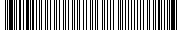 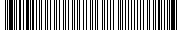 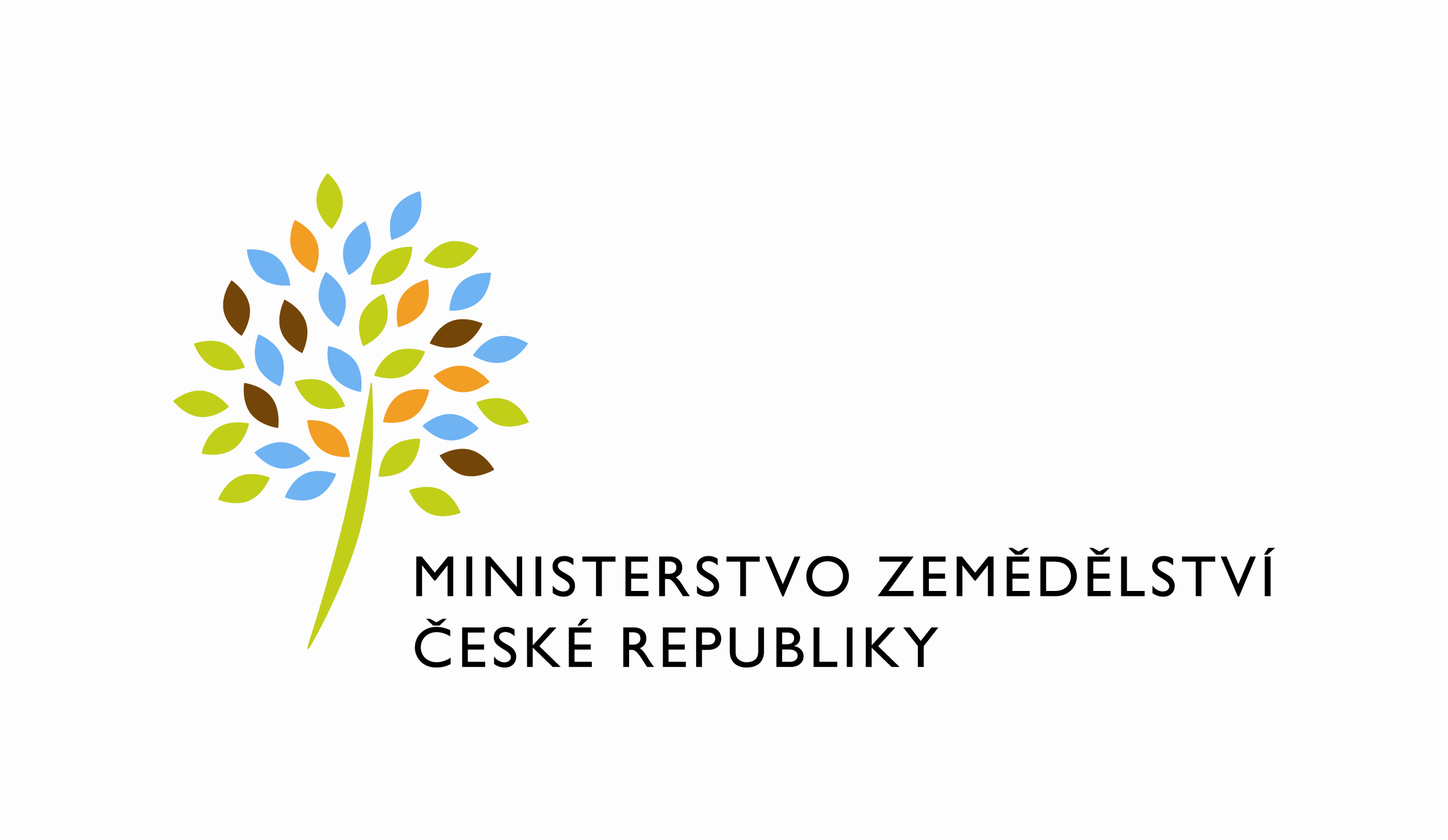 adresa: Těšnov 65/17, Nové Město, 110 00 Praha 1DATUM: 27. 4. 2021Modifikace zadání PZ 612 LPIS - kontrolní modul ÚKZÚZ – optimalizace šablon kontrolních protokolů č. obj. 4500135986Vážený pane xxx, v průběhu realizace a testování PZ 612 LPIS - kontrolní modul ÚKZÚZ – optimalizace šablon kontrolních protokolů bylo zjištěno, že patrně z důvodu chybného kopírování názvů šablon z různých seznamů, došlo při přepisu do zadání k PZ k chybám a je třeba modifikovat původní zadání názvů druhů šablon, jež mají být v rámci tohoto PZ implementovány. Na základě projednání byla nakonec v emailové komunikaci (ÚKZÚZ, MZe a xxx za Vaši firmu) operativně definována a odsouhlasena následující změna výčtu šablon, které jsou v procesu výroby nebo již byly vyrobeny:Řádek 4 -  ŠABLONA (POR UŽIV) – 16 Záznam o provedeném kontrolním úkonu na ŠABLONA (POR UŽIV) 29 Protokol o odběru vzorku RM – POR UŽIV Řádek 21 – ŠABLONA (POR UŽIV) - 01 Záznam o úkonech předcházející kontrole  na  - ŠABLONA (AEKO) - 29 Protokol o odběru vzorku RM AEKOŘádek 46 – ŠABLONA (PPH9) - 18 Protokol o kontrole PPH9 na ŠABLONA (AEKO) - 56 Oznámení případu porušení předpisů v oblasti AEKOŘádek 44 - ŠABLONA (N-EZ) - 21 Protokol o kontrole N-EZ na ŠABLONA (N-AEKO) - 35 Výzva k předložení podkladů_N-AEKOS pozdravemPřílohy:útvar: Odbor informačních a komunikačních technologiíČíslo útvaru: 11150VÁŠ DOPIS ZN.:	 ZE DNE:	 SPISOVÁ ZN.:	 74VD15544/2018-11153NAŠE ČJ.:	 MZE-25294/2021-11153VYŘIZUJE:	Bc. Petra HonsováTelefon:	221811019E-MAIL:	Petra.Honsova@mze.czID DS: 	yphaax8O2 IT Services s.r.o.Vážený panxxxZa Brumlovkou 266/2Michle140 00 Praha 4%%%el_podpis%%%Ing. Oleg Blaškoředitel odboruOtisk úředního razítka